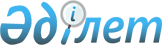 Об утверждении регламентов государственных услуг
					
			Утративший силу
			
			
		
					Постановление акимата Акмолинской области от 26 ноября 2012 года № А-12/555. Зарегистрировано Департаментом юстиции Акмолинской области 27 декабря 2012 года № 3569. Утратило силу постановлением акимата Акмолинской области от 3 июня 2013 года № А-5/225      Сноска. Утратило силу постановлением акимата Акмолинской области от 03.06.2013 № А-5/225.      Примечание РЦПИ:

      В тексте сохранена авторская орфография и пунктуация.

      В соответствии с пунктом 4 статьи 9-1 Закона Республики Казахстан от 27 ноября 2000 года «Об административных процедурах» акимат Акмолинской области ПОСТАНОВЛЯЕТ:



      1. Утвердить прилагаемые регламенты государственных услуг:



      1) «Регистрация контрактов на разведку, добычу общераспространенных полезных ископаемых»;



      2) «Регистрация договора залога права недропользования на разведку, добычу общераспространенных полезных ископаемых».



      2. Признать утративших силу постановления акимата области:



      1) «Об утверждении регламента государственной услуги «Регистрация контрактов на разведку, добычу или совмещенную разведку и добычу общераспространенных полезных ископаемых» от 13 июня 2011 года № А – 5/219 (зарегистрировано в Реестре государственной регистрации нормативных правовых актов № 3396, опубликовано 23 июля 2011 года в газетах «Арқа Ажары», «Акмолинская правда»);



      2) «Об утверждении регламента государственной услуги «Регистрация договора залога права недропользования на разведку, добычу и на совмещенную разведку и добычу общераспространенных полезных ископаемых» от 13 июня 2011 года № А – 5/220 (зарегистрировано в Реестре государственной регистрации нормативных правовых актов за № 3395 и опубликовано 28 июля 2011 года в газетах «Арқа Ажары», «Акмолинская правда»).



      3. Настоящее постановление акимата области вступает в силу со дня государственной регистрации в Департаменте юстиции Акмолинской области и вводится в действие со дня официального опубликования.      Аким области                               К.Кожамжаров

Утвержден       

постановлением акимата 

Акмолинской области   

от «26» ноября 2012 года

№ А-12/555      

Регламент государственной услуги

«Регистрация контрактов на разведку, добычу общераспространенных полезных ископаемых» 

1. Основные понятия

      1. В настоящем Регламенте «Регистрация контрактов на разведку, добычу общераспространенных полезных ископаемых» используются следующие понятия:



      1) получатель государственной услуги - физическое и юридическое лицо;



      2) уполномоченный орган – государственное учреждение «Управление предпринимательства и промышленности Акмолинской области». 

2. Общие положения

      2. Настоящий Регламент разработан в соответствии с пунктом 4 статьи 9-1 Закона Республики Казахстан от 27 ноября 2000 года «Об административных процедурах».



      3. Государственная услуга оказывается уполномоченным органом, адрес которого указан в приложении 1 к настоящему Регламенту.



      4. Форма оказываемой государственной услуги: неавтоматизированная.



      5. Государственная услуга оказывается бесплатно.



      6. Государственная услуга оказывается на основании подпункта 12) статьи 27 и пункта 3 статьи 68 Закона Республики Казахстан от 24 июня 2010 года «О недрах и недропользовании», постановления Правительства Республики Казахстан от 20 июля 2010 года № 745 «Об утверждении реестра государственных услуг, оказываемых физическим и юридическим лицам», постановления Правительства Республики Казахстан от 5 сентября 2012 года № 1151 «Об утверждении стандартов государственных услуг в сфере недропользования, за исключением углеводородного сырья».



      7. Результатом оказываемой государственной услуги являются выдача акта регистрации контракта на проведение операций по недропользованию, по форме, согласно приложению 2 к настоящему Регламенту, либо мотивированный ответ об отказе в предоставлении услуги. 

3. Требования к порядку оказания государственной услуги

     8. Информацию по вопросам оказания государственной услуги, о порядке и ходе оказания государственной услуги можно получить в уполномоченном органе, адрес и график работы, которого указан в приложении 1 к настоящему Регламенту.



      Информация о государственной услуге и о ходе ее оказания размещается на официальном портале акимата Акмолинской области: www.akmo.kz.



      9. Сроки оказания государственной услуги:



      1) государственная услуга оказывается не позднее пяти рабочих дней с момента подачи получателем государственной услуги документов, предусмотренных пунктом 14 настоящего Регламента;



      2) максимально допустимое время ожидания сдачи документов во время получения государственной услуги, оказываемой на месте в день обращения получателя государственной услуги, составляет не более 30 минут;



      3) максимально допустимое время получателем государственной услуги документов во время получения государственной услуги, оказываемой на месте в день обращения, составляет не более 30 минут.



      10. Основанием отказа в предоставлении государственной услуги является непредставление полного перечня документов, предусмотренных пунктом 14 настоящего Регламента;



      11. Этапы оказания государственной услуги с момента получения заявления от получателя для получения государственной услуги и до момента выдачи результата государственной услуги:



      1) получатель государственной услуги подает заявление в уполномоченный орган;



      2) уполномоченный орган осуществляет регистрацию, рассмотрение представленных документов, подготавливает мотивированный ответ об отказе либо оформляет акт, вносит запись в журнал регистрации контрактов на недропользование и выдает результат оказания государственной услуги получателю.



      12. Минимальное количество лиц, осуществляющих прием документов для оказания государственной услуги в уполномоченный орган, составляет один сотрудник. 

4. Описание порядка действия (взаимодействия) в процессе оказания государственной услуги

      13. Прием документов осуществляется через канцелярию уполномоченного органа.



      Подтверждением сдачи документов, указанных в пункте 14 настоящего Регламента, является регистрация (штамп и входящий номер, дата) заявления для получения государственной услуги в канцелярии уполномоченного органа. Для заявителя снимается копия, на которой проставляется отметка о принятии.



      14. Для получения государственной услуги получатель представляет следующие документы:



      1) заявление в произвольной форме;



      2) контракт на недропользование (оригинал в трех экземплярах);



      3) доверенность лицу, представляющему интересы получателя государственной услуги, за исключением первого руководителя получателя государственной услуги, имеющего право подписи без доверенности.



      15. В процессе оказания государственной услуги задействованы следующие структурно-функциональные единицы (далее - СФЕ):



      1) канцелярия уполномоченного органа;



      2) руководство уполномоченного органа;



      3) ответственный исполнитель уполномоченного органа.



      16. Текстовое табличное описание последовательности и взаимодействие административных действий (процедур) каждой СФЕ с указанием срока выполнения каждого административного действия (процедуры) приведено в приложении 3 к настоящему Регламенту.



      17. Схема, отражающая взаимосвязь между логической последовательностью административных действий в процессе оказания государственной услуги и СФЕ, приведена в приложении 4 к настоящему Регламенту. 

5. Ответственность должностных лиц,

оказывающих государственную услугу

      18. Ответственным лицом за оказание государственной услуги является руководитель уполномоченного органа.



      Руководитель уполномоченного органа несет ответственность за реализацию оказания государственной услуги в установленные сроки в соответствии с законодательными актами Республики Казахстан.

Приложение 1 к Регламенту

государственной услуги  

«Регистрация контрактов 

на разведку, добычу   

общераспространенных  

полезных ископаемых»   

Адрес уполномоченного органа

Приложение 2        

к регламенту государственной 

услуги «Регистрация контрактов

на разведку, добычу     

общераспространенных     

полезных ископаемых»     

АКТ

государственной регистрации контракта

на проведение операций по недропользованию№ _________ «__» ________________ 2___ года

___________________

(город, район)На основании ______________________________________________________

             (основание заключение контракта)

              между

компетентным органом ______________________________________________

                       (наименование компетентного органа)

               и

подрядчиком _______________________________________________________

             (наименование подрядчика)

Регистрируется контракт на ________________________________________

                              (наименование контракта)

___________________________________________________________________

Ф.И.О., подпись руководителя государственного органа, выдающего акт

государственной регистрации контракта на проведение операций по

недропользованию

Приложение 3      

к Регламенту      

государственной услуги 

«Регистрация контрактов на

разведку, добычу    

общераспространенных  

полезных ископаемых»   

Описание

последовательности и взаимодействие административных

действий (процедур) 

Таблица 1. Описание действий СФЕ 

Таблица 2. Варианты использования. Основной процесс. 

Таблица 3. Варианты использования. Альтернативный процесс.

Приложение 4       

к Регламенту       

государственной услуги  

«Регистрация контрактов на

разведку, добычу     

общераспространенных   

полезных ископаемых»  

  

Схема,

отражающая взаимосвязь между логической

последовательностью административных действий (см. бумажный вариант)

 

Утвержден        

постановлением акимата  

Акмолинской области   

от «26» ноября 2012 года

№ А-12/555       

  

Регламент государственной услуги

«Регистрация договора залога права недропользования на разведку, добычу общераспространенных полезных ископаемых» 

1. Основные понятия

      1. В настоящем Регламенте «Регистрация договора залога права недропользования на разведку, добычу общераспространенных полезных ископаемых» (далее – Регламент) используются следующие понятия:



      1) получатель государственной услуги - физическое и юридическое лицо;



      2) уполномоченный орган – государственное учреждение «Управление предпринимательства и промышленности Акмолинской области». 

2. Общие положения

      2. Настоящий Регламент государственной услуги разработан в соответствии с пунктом 4 статьи 9-1 Закона Республики Казахстан от 27 ноября 2000 года «Об административных процедурах».



      3. Государственная услуга оказывается уполномоченным органом, адрес которого указан в приложении 1 к настоящему Регламенту.



      4. Форма оказываемой государственной услуги: неавтоматизированная.



      5. Государственная услуга предоставляется бесплатно.



      6. Государственная услуга оказывается на основании подпункта 13) статьи 27 Закона Республики Казахстан от 24 июня 2010 года «О недрах и недропользовании, постановления Правительства Республики Казахстан от 20 июля 2010 года № 745 «Об утверждении реестра государственных услуг, оказываемых физическим и юридическим лицам», постановления Правительства Республики Казахстан от 5 сентября 2012 года № 1151 «Об утверждении стандартов государственных услуг в сфере недропользования, за исключением углеводородного сырья».



      7. Результатом оказываемой государственной услуги являются выдача свидетельства о регистрации договор залога права недропользования, по форме, согласно приложению 2 к настоящему Регламенту, либо мотивированный ответ об отказе в предоставлении услуги. 

3. Требования к порядку оказания государственной услуги

      8. Информацию по вопросам оказания государственной услуги, о порядке и ходе оказания государственной услуги можно получить в уполномоченном органе, адрес и график работы, которого указан в приложении 1 к настоящему Регламенту.



      Информация о государственной услуге и о ходе ее оказания размещается на официальном портале акимата Акмолинской области: www.akmo.kz.



      9. Сроки оказания государственной услуги:



      1) государственная услуга оказывается не позднее пяти рабочих дней с момента подачи получателем государственной услуги документов, предусмотренных пунктом 14 настоящего Регламента;



      2) максимально допустимое время ожидания сдачи документов во время получения государственной услуги, оказываемой на месте в день обращения получателя государственной услуги, составляет не более 30 минут;



      3) максимально допустимое время получателем государственной услуги документов во время получения государственной услуги, оказываемой на месте в день обращения, составляет не более 30 минут.



      10. Основанием отказа в предоставлении государственной услуги является:



      1) непредставление полного перечня документов, предусмотренных пунктом 14 настоящего Регламента;



      2) отсутствие разрешения компетентного органа на передачу права недропользования в залог.



      11. Этапы оказания государственной услуги с момента получения заявления от получателя государственной услуги для получения государственной услуги и до момента выдачи результата государственной услуги:



      1) получатель государственной услуги подает заявление в уполномоченный орган;



      2) уполномоченный орган осуществляет регистрацию, рассмотрение представленных документов, подготавливает мотивированный ответ об отказе либо оформляет свидетельство, вносит запись в журнал регистрации договоров на недропользование и выдает результат оказания государственной услуги получателю государственной услуги.



      12. Минимальное количество лиц, осуществляющих прием документов для оказания государственной услуги в уполномоченный орган, составляет один сотрудник. 

4. Описание порядка действия (взаимодействия) в процессе оказания государственной услуги

 

      13. Прием документов осуществляется через канцелярию уполномоченного органа.



      Подтверждением сдачи документов, указанных в пункте 14 настоящего Регламента, является регистрация (штамп и входящий номер, дата) заявления для получения государственной услуги в канцелярии уполномоченного органа. Для заявителя снимается копия, на которой проставляется отметка о принятии.



      14. Для получения государственной услуги получатель государственной услуги представляет следующие документы:



      1) заявление в произвольной форме;



      2) договор о залоге права недропользования, подписанный в установленном порядке (в трех экземплярах);



      3) доверенность лицу, представляющему интересы получателя государственной услуги, за исключением первого руководителя получателя, имеющего право подписи без доверенности.



      15. В процессе оказания государственной услуги задействованы следующие структурно-функциональные единицы (далее - СФЕ):



      1) канцелярия уполномоченного органа;



      2) руководство уполномоченного органа;



      3) ответственный исполнитель уполномоченного органа;



      16. Текстовое табличное описание последовательности и взаимодействие административных действий (процедур) каждой СФЕ с указанием срока выполнения каждого административного действия (процедуры) приведено в приложении 3 к настоящему Регламенту.



      17. Схема, отражающая взаимосвязь между логической последовательностью административных действий в процессе оказания государственной услуги и СФЕ, приведена в приложении 4 к настоящему Регламенту. 

5. Ответственность должностных лиц,

оказывающих государственные услуги

      18. Ответственным лицом за оказание государственной услуги является руководитель уполномоченного органа, который несет ответственность за реализацию оказания государственной услуги в установленные сроки в соответствии с законодательными актами Республики Казахстан.

Приложение 1 к Регламенту     

государственной услуги      

«Регистрация договора залога    

права недропользования на разведку,

добычу общераспространенных   

полезных ископаемых»      

  

Адрес уполномоченного органа

 

Приложение 2         

к регламента государственной  

услуги «Регистрация договора  

залога права недропользования на

разведку, добычу        

общераспространенных полезных 

ископаемых»          

  

СВИДЕТЕЛЬСТВО

о регистрации договора о залоге права недропользования№ _________ «__» ________________ 20__ года

___________________

(город, район)

Залогодатель: _____________________________________________________

       (наименование юридического или физического лица, адрес, РНН)

___________________________________________________________________Залогодержатель: ___________________________________________________                     (наименование банка, его юридический адрес)

Договор залога: ____________________________________________________                    (номер, дата)

Описание права недропользования: __________________________________

___________________________________________________________________ (вид операции недропользования, полное наименование месторождения)

Контракт: __________________________________________________________            (номер и дата заключения контракта)

Сумма обязательства: _______________________________________________                    (цифрой и прописью)

Срок погашения обязательства: ______________________________________                                 (дата)

Примечание: _______________________________________________________

___________________________________________________________________

Ф.И.О., подпись руководителя государственного органа, выдающего свидетельство о регистрации залога права недропользования

Приложение 3        

к Регламенту        

государственной услуги  

«Регистрация договора залога

права недропользования на 

разведку, добычу      

общераспространенных    

полезных ископаемых»    

  

Описание

последовательности и взаимодействие административных

действий (процедур) 

Таблица 1. Описание действий СФЕ 

Таблица 2. Варианты использования. Основной процесс.

  

Таблица 3. Варианты использования. Альтернативный процесс.

 

Приложение 4       

к Регламенту       

государственной услуги  

«Регистрация договора залога

права недропользования на 

разведку, добычу     

общераспространенных   

полезных ископаемых»   

  

Схема,

отражающая взаимосвязь между логической

последовательностью административных действий (см. бумажный вариант)
					© 2012. РГП на ПХВ «Институт законодательства и правовой информации Республики Казахстан» Министерства юстиции Республики Казахстан
				НаименованиеАдресНомера телефоновГрафик работыУправление предпринимательства и промышленности Акмолинской

областигород Кокшетау,

улица Ауельбекова, 179 а.8(7162)

762942Рабочие дни:

с 9.00 часов до 18.00 часов, перерыв с 13.00 часов до 14.00 часов, кроме субботы, воскресения и праздничных днейДействия основного процесса (хода, потока работ)Действия основного процесса (хода, потока работ)Действия основного процесса (хода, потока работ)Действия основного процесса (хода, потока работ)№ действия

(хода, потока работ)123Наименование СФЕСотрудник

канцелярии уполномоченного органаРуководство уполномоченного органаОтветственный исполнитель уполномоченного органаНаименование действия

(процесса, процедуры,

операции) и их

описаниеПрием

документов,

регистрацияОзнакомление с

корреспонденцией,

определение ответственного исполнителя уполномоченного органа для

исполненияОзнакомление с

корреспонденцией, для

исполненияФорма завершения

(данные, документ,

организационно-

распорядительное

решение)Направление

документов

руководству

для

наложения

резолюцииНаложение

резолюции,

отправка

ответственному исполнителю уполномоченного органаПодготовка корреспонденции для исполненияСроки исполнения1 час1 час1 часНомер следующего

действия234№ действия

(хода, потока работ)456Наименование СФЕОтветственный

исполнитель уполномоченного органаРуководство уполномоченного органаОтветственный

исполнитель уполномоченного органаНаименование действия

(процесса, процедуры,

операции) и их

описаниеОсуществление проверки полноты

документов,

подготовка мотивированного отказа или оформление актаОзнакомление с корреспонденциейВнесение записи в журнал регистрации контрактов на недропользованиеФорма завершения

(данные, документ,

организационно -

распорядительное

решение)Передача документов руководству уполномоченного органаПодписание сертификата или мотивированного отказаВыдача результата оказания государственной услуги получателюСроки исполнения4 рабочих дня1 час1 часГруппа 1

СФЕ

Канцелярия уполномоченного органаГруппа 2

СФЕ

Руководство уполномоченного органаГруппа 3 СФЕ

Ответственный исполнитель уполномоченного органаДействие № 1Прием

документов,

регистрацияДействие № 2

Определение ответственного исполнителя 

уполномоченного органа, наложение

резолюцииДействие № 3

Рассмотрение заявления, подготовка актаДействие № 4

Подписание актаДействие № 5

Внесение записи в журнал регистрации контрактов на недропользованиеДействие № 6

Передача акта получателюГруппа 1 СФЕ

Канцелярия уполномоченного органа Группа 2 СФЕ

Руководство уполномоченного органаГруппа 3 СФЕ

Ответственный исполнитель 

уполномоченного органаДействие № 1

Прием

документов,

регистрацияДействие № 2

Определение ответственного исполнителя 

уполномоченного органа, наложение

резолюцииДействие № 3

Рассмотрение документов, подготовка

мотивированного отказаДействие № 4

Подписание

отказаДействие № 5

Передача отказа

получателюНаименованиеАдресНомера телефоновГрафик работыУправление предпринимательства и промышленности Акмолинской

областигород Кокшетау,

улица Ауельбекова, 179 а.8(7162)

762942Рабочие дни:

с 9.00 часов до 18.00 часов, перерыв с 13.00 часов до 14.00 часов, кроме субботы, воскресения и праздничных днейДействия основного процесса (хода, потока работ)Действия основного процесса (хода, потока работ)Действия основного процесса (хода, потока работ)Действия основного процесса (хода, потока работ)№ действия

(хода, потока работ)123Наименование СФЕСотрудник

канцелярии уполномоченного органаРуководство уполномоченного органаОтветственный исполнитель уполномоченного органаНаименование действия

(процесса, процедуры,

операции) и их

описаниеПрием

документов,

регистрацияОзнакомление с корреспонденцией,

определение ответственного исполнителя уполномоченного органа

для

исполненияОзнакомление с корреспонденцией, для

исполненияФорма завершения

(данные, документ,

организационно-

распорядительное

решение)Направление

документов

руководству

для

наложения

резолюцииНаложение

резолюции,

отправка ответственному

исполнителю уполномоченного органаПодготовка документов для исполненияСроки исполнения1 час1 час1 часНомер следующего

действия234№ действия

(хода, потока работ)456Наименование СФЕОтветственный

исполнитель уполномоченного органаРуководство уполномоченного органаОтветственный исполнитель уполномоченного органаНаименование действия

(процесса, процедуры,

операции) и их

описаниеОсуществление проверки полноты

документов,

подготовка мотивированного отказа или оформление свидетельстваОзнакомление с корреспонденциейВнесение записи в журнал регистрации договоров на недропользованиеФорма завершения

(данные, документ,

организационно-

распорядительное

решение)Передача документов ответственному исполнителю уполномоченного органаПодписание свидетельства или мотивированного отказаВыдача результата оказания государственной услуги получателюСроки исполнения4 рабочих дня1 час1 часНомер следующего

действия56-Группа 1

СФЕ

Канцелярия

уполномоченного органаГруппа 2

СФЕ

Руководство уполномоченного органаГруппа 3 СФЕ

Ответственный исполнитель 

уполномоченного органаДействие № 1

Прием

документов,

регистрацияДействие № 2

Определение ответственного исполнителя 

уполномоченного органа, наложение

резолюцииДействие № 3 Рассмотрение заявления, подготовка свидетельстваДействие № 4

Подписание свидетельстваДействие № 5

Внесение записи в журнал регистрации договоров на недропользованиеДействие № 6

Передача свидетельства получателюГруппа 1 СФЕ

Канцелярия уполномоченного органаГруппа 2 СФЕ

Руководство уполномоченного органаГруппа 3 СФЕ

Ответственный исполнитель уполномоченного органаДействие № 1

Прием

документов,

регистрацияДействие № 2

Определение ответственного исполнителя уполномоченного органа для

исполнения, наложение

резолюцииДействие № 3

Рассмотрение документов, подготовка

мотивированного отказаДействие № 4

Подписание отказаДействие № 5

Передача отказа получателю